ОБЩЕОБРАЗОВАТЕЛЬНАЯ АВТОНОМНАЯ НЕКОММЕРЧЕСКАЯ ОРГАНИЗАЦИЯ«КЛАССИЧЕСКОЕ ОБРАЗОВАНИЕ»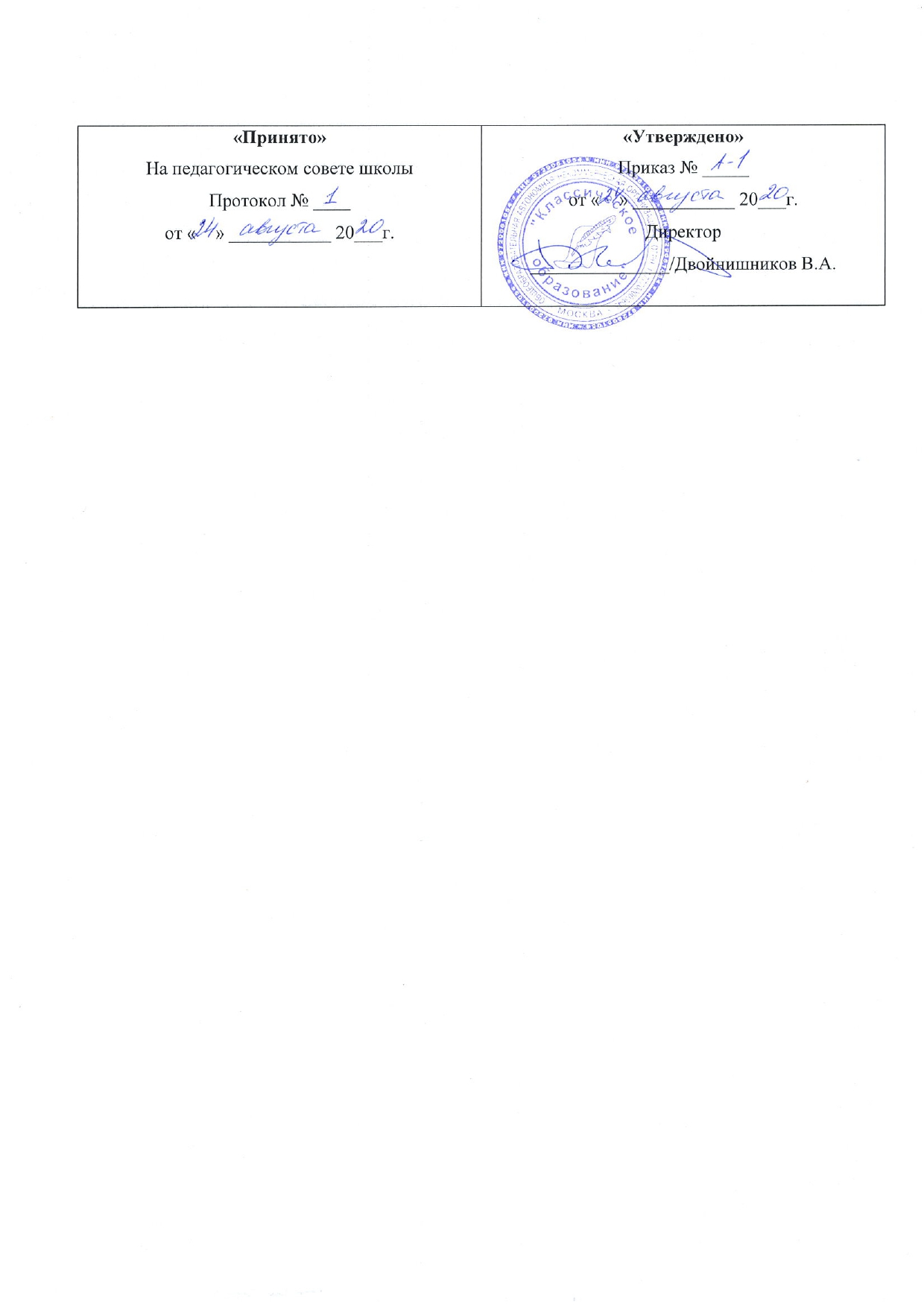 Положение о проведении самообследования Общеобразовательной автономной некоммерческой организации «Классическое образование» Общие положения1.1. Положение о проведении самообследования в ОАНО «Классическое образование» (далее - Школа), в дальнейшем «Положение», разработано в соответствии с законодательством Российской Федерации и определяет статус, основные понятия, принципы организации и ведения самообследования образовательной организации.Деятельность в Школе по самообследованию осуществляется на основании следующих нормативных документов:Конституция Российской Федерации;Федеральный закон №273-ФЗ от 29.12.2012 «Об образовании в Российской Федерации» (п. 13 ч. 3 ст. 28; п.3 ч. 2 ст.29) с изменениями от 06.03.2019 г.;Конвенция о правах ребенка;Приказ Министерства образования и науки Российской Федерации «Об утверждении Порядка проведения самообследования образовательных организаций» от 14.06.2013 № 462;Приказ Министерства образования и науки Российской Федерации «Об утверждении показателей деятельности образовательной организации, подлежащей самообследованию» от 10 декабря 2013 г. № 1324; Устав Школы.1.2. Настоящее Положение устанавливает правила проведения самообследования Школы.1.3. Целями проведения самообследования являются обеспечение доступности и открытости информации о состоянии развития Школы, а также подготовка отчета о результатах самообследования (далее - отчет).1.4. Самообследование проводится Школой ежегодно.Порядок самообследованияПроцедура самообследования включает в себя следующие этапы:планирование и подготовка работ по самообследованию Школы;организация и проведение самообследования в Школе;обобщение полученных результатов и на их основе формирование отчета;рассмотрение на заседании Педагогического совета и утверждение отчета директором Школы.2.2. Сроки, форма проведения самообследования, состав лиц, привлекаемых для его проведения, определяются Школой самостоятельно.2.3. В зависимости от уровня образования в процессе самообследования проводится оценка: организационно-правового обеспечения образовательной деятельности,структуры и системы управления,организации учебного процесса,качества кадрового, учебно-методического, информационного и библиотечного обеспечения,материально-технической базы,функционирования внутренней системы оценки качества образования, показателей деятельности Школы, установленных федеральным органом исполнительной власти, осуществляющим функции по выработке государственной политики и нормативно-правовому регулированию в сфере образования.2.4. Самообследование Школы, проводится по следующим направлениям:общие сведения о Школе;образовательные результаты обучающихся;кадровое обеспечение учебного процесса;инфраструктура Школы.2.5. Результаты самообследования Школы оформляются в виде отчета, включающего аналитическую часть и результаты анализа показателей деятельности Школы (по состоянию на 1 августа текущего года), который подписывается директором Школы и заверяется печатью.2.6. Форма отчета о результатах самообследования утверждается учредителем Школы по установленным критериям (приложение 1).2.4 Отчет подписывается директором Школы и заверяется печатью.Процедура самообследования3.1. Подготовка самообследованияпринятие решения о проведении самообследования осуществляется на Педагогическом совете, оформляется приказом директора Школы;определение модели самообследования, выбор критериев и показателей, определение содержания самообследования, методов сбора информации;техническое обеспечение;распределение ответственности, постановка задач исполнителям;проведение обучения, инструктажей, совещаний, семинаров;подготовка анкет, бланков. 3.2. Проведение самообследования:  сбор и первичная обработка статистических данных, содержащихся в документах учета и отчетности;сбор информации с применением анкетирования, тестирования, собеседования;заполнение таблиц;проведение самообследования по отдельным направлениям, подготовка разделов отчетов;применение методов анализа, синтеза, обобщения;уточнение отдельных вопросов, корректировка ранее сформулированных выводов;анализ полученных данных, определение их соответствия образовательным целям;определение проблем;окончательное формирование базы для последующего написания отчета.3.3. Интерпретация, обработка и использование материалов самообследования: статистическая обработка данных;графическое представление части материалов;качественная интерпретация количественных данных;написание Публичного отчета о деятельности Школы за прошедший учебный год и его обсуждение;корректировка целей и задач Школы;использование результатов самообследования для улучшения качества образовательного процесса (устранение выявленных в ходе самообследования недостатков, корректировка Программы развития и т.д.). 3.4. Структура отчета по самообследованию:общие сведения о Школе; система управления Школой;  содержание и качество подготовки обучающихся;организация учебного процесса;  организация воспитательного процесса;качество кадрового потенциала;методический потенциал;  учебно-методическое, библиотечно-информационное обеспечение;   материально – техническая база. 3.5. Требования к аналитическому отчету Школы.3.6. Обоснованность выводов по каждому направлению самообследования.3.7. Формальные показатели должны быть достоверны, проверяемы, сравнимы, которые необходимы для анализа и оформления выводов.3.8. Аналитический отчет о результатах самообследования должен иметь многофункциональное назначение:- стать основой для разработки стратегии развития Школы;- быть исходным материалом для проведения внешней оценки деятельности Школы;- помочь в выявлении и распространении положительного опыта, новых форм и методов в организации образовательного процесса.Состав лиц, привлекаемых для самообследованияДля проведения самообследования привлекаются директор, заместитель директора по учебно-воспитательной работе, методист детского сада, главный бухгалтер.Для проведения самообследования приказом директора создается комиссия.При необходимости могут быть приглашены сторонние организации и граждане в качестве экспертов.Обеспечение открытости и доступности информацииРазмещение отчета в информационно-телекоммуникационных сетях, в том числе на официальном сайте Школы в сети «Интернет» и направление его Учредителю осуществляются по состоянию на 1 августа текущего года.Критерии оценки качества при проведении самообследования школы6.1. Динамика индивидуальных учебных и внеучебных достижений обучающихся.6.2. Качество учебного процесса. 6.3. Качество воспитательной, педагогической и коррекционной работы.6.4. Качество и результативность совершенствования содержания образования в Школе.6.5. Динамика развития материально-технической базы и образовательной инфраструктуры Школы.6.6. Выполнение учебного плана и других запланированных мероприятий. 6.7. Качество и результативность методической работы. 6.8. Качество контрольно-оценочной и диагностической деятельности.6.9. Выполнение целевых установок программы развития Школы.Показатели деятельности Школы, подлежащей самообследованию119517, г. Москва, ул. Нежинская, д.19, к.2                                                                                                  Тел. (495)241-19-79№ п/пПоказателиЕдиницаАБВ1. Общие сведения о Школе1. Общие сведения о Школе1. Общие сведения о Школе1.1Реквизиты лицензии (орган, выдавший лицензию; номер лицензии, серия, номер бланка; начало периода действия; окончание периода действия) 1.2Общая численность обучающихсячел.1.3Реализуемые образовательные программы в соответствии с лицензией (перечислить)1.4Количество/доля обучающихся по каждой реализуемой образовательной программе: дошкольного общего образования чел./%начального общего образованиячел./%1.5Количество/доля обучающихся по программам углубленного изучения отдельных предметовчел./%1.6Доля обучающихся с использованием дистанционных образовательных технологийчел./%Образовательные результаты обучающихсяОбразовательные результаты обучающихсяОбразовательные результаты обучающихся2.1Результаты промежуточной аттестации за учебный год2.1.1Общая успеваемость%2.1.2Количество/доля обучающихся, успевающих на «4» и «5»чел./%2.2Результаты участия обучающихся в олимпиадах, смотрах, конкурсах 2.2.1Количество/доля обучающихся, принявших участие в различных олимпиадах, смотрах, конкурсахчел./%2.2.2Количество/доля обучающихся-победителей и призеров олимпиад, смотров, конкурсов из них:чел./%регионального уровняфедерального уровня международного уровняКадровое обеспечение учебного процессаКадровое обеспечение учебного процессаКадровое обеспечение учебного процесса3.1Общая численность педагогических работниковчел.3.2Количество/доля педагогических работников, имеющих высшее образование, из них:чел./%3.2.1непедагогическоечел./%3.3Количество/доля педагогических работников, имеющих среднее специальное образование, из них3.3.1непедагогическоечел./%3.4Количество/доля педагогических работников, которым по результатам аттестации присвоена квалификационная категория, из них:чел./%3.4.1высшаячел./%3.4.2перваячел./%3.5Количество/доля педагогических работников, педагогический стаж работы которых составляет:3.5.1до 5 лет, в том числе молодых специалистовчел./%3.5.2свыше 30 летчел./%3.6Количество/доля педагогических работников в возрасте до 30 летчел./%3.7Количество/доля педагогических работников в возрасте от 55 летчел./%3.8Количество/доля педагогических работников и управленческих кадров, прошедших за последние 5 лет повышение квалификации/переподготовку по профилю осуществляемой ими образовательной деятельности в учреждениях высшего профессионального образования, а также в учреждениях системы переподготовки и повышения квалификации чел./%3.9Доля педагогических и управленческих кадров, прошедших повышение квалификации для работы по ФГОС (в общей численности педагогических и управленческих кадров), в том числе:чел./%3.10Количество/доля педагогических работников, которым по результатам аттестации присвоена ученая степень, из нихкандидаты наукчел./%доктора наукчел./%Инфраструктура общеобразовательной организацииИнфраструктура общеобразовательной организацииИнфраструктура общеобразовательной организации4.1Количество персональных компьютеров в расчете на одного обучающегосяединиц4.2Количество экземпляров учебной и учебно-методической литературы из общего количества единиц хранения библиотечного фонда, состоящих на учете, в расчете на одного обучающегосяединиц4.3Переход образовательной организации на электронный документооборот/ электронные системы управленияда/нет4.4Наличие читального зала библиотеки, в том числе:да/нет4.4.1с обеспечением возможности работы на стационарных компьютерах или использования переносных компьютеровда/нет4.4.2с медиатекойда/нет4.4.3с выходом в Интернет с компьютеров, расположенных в помещении библиотекида/нет4.4.4с выходом в Интернет с компьютеров, расположенных в помещении библиотекида/нет4.4.5с контролируемой распечаткой бумажных материаловда/нет4.4.6Количество/доля обучающихся, которым обеспечена возможность пользоваться широкополосным Интернетом (не менее 2 Мб/с)чел./%